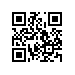 О составе государственной экзаменационной комиссии по проведению государственной итоговой аттестации студентов образовательной программы «Прикладная математика» МИЭМ НИУ ВШЭ и секретарях государственной экзаменационной комиссии в 2019 годуПРИКАЗЫВАЮ:Утвердить государственную экзаменационную комиссию (далее – ГЭК) по проведению государственной итоговой аттестации студентов 4 курса образовательной программы бакалавриата «Прикладная математика», направления подготовки 01.03.04 «Прикладная математика» МИЭМ НИУ ВШЭ, очной формы обучения в составе Президиума ГЭК и локальной ГЭК.Утвердить состав Президиума ГЭК:Председатель Президиума ГЭК:-Бахтадзе Наталья Николаевна доктор технических наук, профессор, главный научный сотрудник Институт проблем управления им. Трапезникова РАНЧлены Президиума ГЭК:-Каштанов Виктор Алексеевич, д.ф.-м.н., профессор,  ординарный профессор ДПМ МИЭМ НИУ ВШЭ;-Афанасьев Валерий Николаевич, д.т.н., профессор, ординарный профессор ДПМ МИЭМ НИУ ВШЭ;-Белов Александр Владимирович, к.т.н., профессор, руководитель ДПМ МИЭМ НИУ ВШЭ;-Вульфсон Александр Наумович, д.ф.-м.н, профессор, главный научный сотрудник Институт проблем нефти и газа РАН;-Данилов Владимир Григорьевич, д.ф.-м.н., профессор,  ДПМ МИЭМ НИУ ВШЭ;-Стегайлов Владимир Владимирович, д.ф.-м.н., профессор, заведующий отделом, Федеральное государственное бюджетное учреждение науки Объединенный институт высоких температур РАН (ОИВТ РАН);-Манита Лариса Анатольевна, к.ф.-м.н., доцент, ДПМ НИУ ВШЭ.Секретарь Президиума ГЭК:-Логашина Ирина Валентиновна, к.т.н. Ведущий инженер, Учебная лаборатория математического моделирования МИЭМ НИУ ВШЭУтвердить локальные ГЭК по приему итогового междисциплинарного экзамена:3.1 Локальная ГЭК №1Председатель локальной ГЭК №1:-Аникин Анатолий Юрьевич, к.ф.-м.н., научный сотрудник, Федеральное государственное бюджетное учреждение науки Институт проблем механики им. А.Ю. Ишлинского Российской академии наук (ИПМех РАН);Члены локальной ГЭК:-Данилов Владимир Григорьевич, д.ф.-м.н., профессор,  ДПМ МИЭМ НИУ ВШЭ;-Ефремов Роман Гербертович, д.ф.-м.н., профессор,  ДПМ МИЭМ НИУ ВШЭ;-Перескоков Александр Вадимович, д.ф.-м.н., профессор, Национальный исследовательский университет Московский энергетический институт (НИУ МЭИ);-Белова Мария Владимировна, к.ф.-м.н., доцент, Национальный Исследовательский Ядерный Университет «МИФИ»;-Вальба Ольга Владимировна, к.ф.-м.н., доцент ДПМ МИЭМ НИУ ВШЭ;-Выборный Евгений Викторович, к.ф.-м.н., доцент ДПМ МИЭМ НИУ ВШЭ, академический руководитель образовательной программы «Математические методы моделирования и компьютерные технологии»;-Гайдуков Роман Константинович, к.ф.-м.н., доцент ДПМ МИЭМ НИУ ВШЭ;-Писарев Василий Вячеславович, к.ф.-м.н., доцент, заведующий лаборатории ОИВТ РАН;Секретарь локальной ГЭК:-Князева Ирина Васильевна, Программист 1 категории, Учебная лаборатория систем управления и навигации МИЭМ НИУ ВШЭ Локальная ГЭК №2:Председатель локальной ГЭК №2:-Бахтадзе Наталья Николаевна, д.т.н., профессор, главный научный сотрудник Институт проблем управления им. Трапезникова РАН;Члены локальной ГЭК:-Афанасьев Валерий Николаевич, д.т.н., профессор, ординарный профессор ДПМ МИЭМ НИУ ВШЭ;-Лебедев Владимир Владимирович, д.ф.-м.н., профессор ДПМ МИЭМ НИУ ВШЭ;-Аксенов Сергей Алексеевич, к.т.н., PhD, доцент ДПМ МИЭМ НИУ ВШЭ;-Буровский Евгений Андреевич, PhD, доцент ДПМ МИЭМ НИУ ВШЭ, академический руководитель образовательной программы "Прикладная математика";-Антышев Александр Александрович, к.т.н., ведущий научный сотрудник ФКУ НПО "СТиС" МВД России;-Парусникова Анастасия Владимировна, к.ф.-м.н., доцент, ДПМ МИЭМ НИУ ВШЭ;-Федяев Константин Сергеевич, к.ф.-м.н, ведущий математик, ИКИ РАН;-Шнурков Петр Викторович, к.ф.-м.н, доцент, кафедра высшей математики НИУ ВШЭ -Проферансов Дмитрий Юрьевич, к.т.н., заместитель генерального директора по международным связам  АО "Т-Платформы";Секретарь локальной ГЭК:-Логашина Ирина Валентиновна, к.т.н., ведущий инженер, учебная лаборатория математического моделирования МИЭМ НИУ ВШЭ.Локальная ГЭК №3:Председатель локальной ГЭК №3:-Белкина Татьяна Андреевна, к.ф.-м.н., доцент, зав. Лабораторией стохастической оптимизации и теории риска ЦЭМИ РАН (Центральный экономико-математический институт РАН);Члены локальной ГЭК:-Каштанов Виктор Алексеевич, д.ф.-м.н., профессор,  ординарный профессор ДПМ МИЭМ НИУ ВШЭ;-Эминов Павел Алексеевич, д. ф.-м. н., профессор,  ДПМ МИЭМ НИУ ВШЭ;-Внуков Андрей Анатольевич, к.т.н., PhD, доцент, МГТУ им Баумана;-Манита Анатолий Дмитриевич, к.ф.-м.н., доцент, Механико-математический факультет МГУ;-Бараш Лев Юрьевич, к.ф.м,н., доцент,  научный сотрудник Институт теоретической физики им. Ландау РАН;-Манита Лариса Анатольевна, к.ф.-м.н., доцент, ДПМ НИУ ВШЭ;-Романов Александр Владимирович, к.ф.-м.н, доцент ДПМ МИЭМ НИУ ВШЭ;-Чеповский Александр Андреевич, к.ф.-м.н., доцент, Начальник управления по организации олимпиады "Я-профессионал";-Гришунина Юлия Борисовна, старший  преподаватель ДПМ МИЭМ НИУ ВШЭ;Секретарь локальной ГЭК;-Калиникова Валентина Ивановна, Ведущий инженер, Учебная лаборатория математического моделирования МИЭМ НИУ ВШЭ;Утвердить локальные ГЭК по защите выпускных квалификационных работ:4.1  Локальная ГЭК №1Председатель локальной ГЭК:-Аникин Анатолий Юрьевич, к.ф.-м.н., научный сотрудник, Федеральное государственное бюджетное учреждение науки Институт проблем механики им. А.Ю. Ишлинского Российской академии наук (ИПМех РАН);Члены локальной ГЭК:-Данилов Владимир Григорьевич, д.ф.-м.н., профессор,  ДПМ МИЭМ НИУ ВШЭ;-Выборный Евгений Викторович, к.ф.-м.н., доцент ДПМ МИЭМ НИУ ВШЭ, академический руководитель образовательной программы «Математические методы моделирования и компьютерные технологии»;-Ефремов Роман Гербертович, д.ф.-м.н., профессор, заместитель директора по науке,  Институт Биоорганической химии им. академиков М.М. Шемякина и Ю.А. Овчинникова РАН (ИБХ РАН);-Новикова Елена Михайловна, к.ф.-м.н., профессор ДПМ МИЭМ НИУ ВШЭ;-Перескоков Александр Вадимович, д.ф.-м.н., профессор, Национальный исследовательский университет Московский энергетический институт (НИУ МЭИ);-Стегайлов Владимир Владимирович, д.ф.-м.н., профессор, заведующий отделом ОИВТ РАН;-Белова Мария Владимировна, к.ф.-м.н., доцент, Национальный Исследовательский Ядерный Университет «МИФИ»;-Вальба Ольга Владимировна, к.ф.-м.н., доцент ДПМ МИЭМ НИУ ВШЭ;-Писарев Василий Вячеславович, к.ф.-м.н., доцент, заведующий лаборатории ОИВТ РАН;Секретарь локальной ГЭК:-Князева Ирина Васильевна, Программист 1 категории, Учебная лаборатория систем управления и навигации МИЭМ НИУ ВШЭ;Локальная ГЭК №2 -Бахтадзе Наталья Николаевна, д.т.н., профессор, главный научный сотрудник Институт проблем управления им. Трапезникова РАН;Члены локальной ГЭК:-Афанасьев Валерий Николаевич, д.т.н., профессор, ординарный профессор ДПМ МИЭМ НИУ ВШЭ;-Белов Александр Владимирович, к.т.н., профессор,  руководитель ДПМ МИЭМ НИУ ВШЭ;-Вульфсон Александр Наумович, д.ф.-м.н, профессор, главный научный сотрудник Институт проблем нефти и газа РАН;-Аксенов Сергей Алексеевич, к.т.н., PhD, доцент ДПМ МИЭМ НИУ ВШЭ;-Антышев Александр Александрович, к.т.н., ведущий научный сотрудник ФКУ НПО "СТиС" МВД России;-Истратов Анатолий Юрьевич, к.т.н. доцент ДПМ МИЭМ НИУ ВШЭ;-Проферансов Дмитрий Юрьевич, к.т.н., заместитель генерального директора по международным связам, АО "Т-Платформы";-Федяев Константин Сергеевич, к.ф.-м.н, ведущий математик, ИКИ РАН;-Шнурков Петр Викторович, к.ф.-м.н, доцент, кафедра высшей математики НИУ ВШЭ;Секретарь локальной ГЭК:-Логашина Ирина Валентиновна, к.т.н., ведущий инженер, учебная лаборатория математического моделирования МИЭМ НИУ ВШЭ.Локальная ГЭК №3 Председатель локальной ГЭК №3:-Белкина Татьяна Андреевна, к.ф.-м.н., доцент, зав. Лабораторией стохастической оптимизации и теории риска ЦЭМИ РАН (Центральный экономико-математический институт РАН);Члены локальной ГЭК:-Каштанов Виктор Алексеевич, д.ф.-м.н., профессор,  ординарный профессор ДПМ МИЭМ НИУ ВШЭ;-Манита Лариса Анатольевна, к.ф.-м.н., доцент, ДПМ НИУ ВШЭ;-Романов Александр Владимирович, к.ф.-м.н, доцент ДПМ МИЭМ НИУ ВШЭ;-Энатская Наталия Юрьевна, к.ф.-м.н., доцент ДПМ МИЭМ НИУ ВШЭ;-Эминов Павел Алексеевич, д. ф.-м. н., профессор,  ДПМ МИЭМ НИУ ВШЭ;-Бараш Лев Юрьевич, к.ф.-м,н., доцент,  научный сотрудник Институт теоретической физики им. Ландау РАН;-Внуков Андрей Анатольевич, к.т.н., PhD, доцент, МГТУ им Баумана;-Манита Анатолий Дмитриевич, к.ф.-м.н., доцент, Механико-математический факультет МГУ;-Онищенко Марина Валентиновна, Исполнительный директор, StatSoft Russia;Секретарь локальной ГЭК;-Калиникова Валентина Ивановна, Ведущий инженер, Учебная лаборатория математического моделирования МИЭМ НИУ ВШЭ;Проректор								                 С.Ю. РощинРегистрационный номер: 6.18.1-01/2203-06Дата регистрации: 22.03.2019